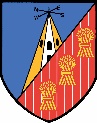 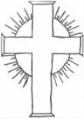 DAVENHAM C OF E PRIMARY SCHOOL  TERM AND INSET DATES 2023 – 2024Autumn 1Autumn 2Spring 1Spring 2Summer 1Summer 2Teaching days OpenTues 5 SepMon 30 OctWeds 3 Jan Mon 26 FebMon 15 AprilMon 3 JuneCloseFri 20 OctFri 15 DecFri 16 FebThurs 28 March Fri 24 MayFri 19 July No of teaching days 343533242935190 daysINSET DAYS Mon 4 Sep Tues 2 JanMon 22nd, Tues 23rd and Weds 24th July  5 daysTotal353534242938195 days 